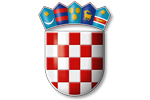 R E P U B L I K A   H R V A T S K ABRODSKO-POSAVSKA ŽUPANIJA     GRAD  NOVA  GRADIŠKAUpravni odjel za gospodarstvo KLASA: 330-05/17-01/07URBROJ: 2178/15-05-01-17-3Nova Gradiška, 16.11.2017.Javna nabavaSavjetovanja sa gospodarskim subjektima – javna nabavaGrad Nova Gradiška, temeljem  Zakona o javnoj nabavi („Narodne novine“, broj 120/16) opis predmeta nabave, tehničke specifikacije, kriterije za kvalitativni odabir gospodarskog subjekta, kriterije za odabir ponude i posebne uvjete za izvršenje ugovora stavlja na prethodno savjetovanje sa zainteresiranim gospodarskim subjektima.16. studenog 2017.Pružanje energetske usluge u uštedi električne energije u javnoj rasvjeti Grada Nova GradiškaGrad Nova Gradiška, priprema provedbu otvorenog postupka javne nabave za predmet nabave “Pružanje energetske usluge u uštedi električne energije u javnoj rasvjeti Grada Nova Gradiška.”.Sukladno članku 198. Zakona o javnoj nabavi (Narodne novine, broj 120/16) javni naručitelj je obvezan prije pokretanja otvorenog ili ograničenog postupka javne nabave za nabavu radova ili postupka javne nabave velike vrijednosti za nabavu robe ili usluga, staviti opis predmeta nabave, tehničke specifikacije, kriterije za kvalitativni odabir gospodarskog subjekta, kriterije za odabir ponude i posebne uvjete za izvršenje ugovora na prethodno savjetovanje sa zainteresiranim gospodarskim subjektima u trajanju od najmanje pet dana.Za vrijeme trajanja prethodnog savjetovanja (16.11.2017.-22.11.2017.) zainteresirani gospodarski subjekti komentare, prijedloge, mišljenja i sl. mogu dostaviti na adresu elektroničke pošte ivanakuli7@gmail.com , zaključno do 22.11.2017. godine do 9.00 sati.Nacrt Dokumentacije o nabavi može se preuzeti OVDJE.Naručitelj zadržava pravo izmjene navedenog nacrta u bilo kojem dijelu prije objave postupka javne nabave.Izvješće o prethodnom savjetovanju u vezi s Dokumentacijom o nabavi.